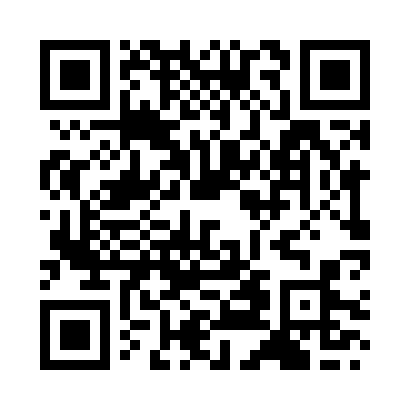 Prayer times for Ahmedabad, Gujarat, IndiaWed 1 May 2024 - Fri 31 May 2024High Latitude Method: One Seventh RulePrayer Calculation Method: University of Islamic SciencesAsar Calculation Method: HanafiPrayer times provided by https://www.salahtimes.comDateDayFajrSunriseDhuhrAsrMaghribIsha1Wed4:466:0712:375:127:078:272Thu4:466:0612:375:127:088:283Fri4:456:0512:375:127:088:294Sat4:446:0512:365:127:098:295Sun4:436:0412:365:127:098:306Mon4:426:0312:365:127:108:317Tue4:416:0312:365:127:108:318Wed4:416:0212:365:137:108:329Thu4:406:0212:365:137:118:3310Fri4:396:0112:365:137:118:3311Sat4:396:0112:365:137:128:3412Sun4:386:0012:365:137:128:3513Mon4:376:0012:365:137:138:3514Tue4:365:5912:365:137:138:3615Wed4:365:5912:365:137:148:3716Thu4:355:5812:365:137:148:3717Fri4:355:5812:365:147:158:3818Sat4:345:5712:365:147:158:3919Sun4:335:5712:365:147:168:3920Mon4:335:5712:365:147:168:4021Tue4:325:5612:365:147:178:4122Wed4:325:5612:365:147:178:4123Thu4:315:5612:365:147:178:4224Fri4:315:5512:375:157:188:4225Sat4:315:5512:375:157:188:4326Sun4:305:5512:375:157:198:4427Mon4:305:5512:375:157:198:4428Tue4:295:5412:375:157:208:4529Wed4:295:5412:375:157:208:4530Thu4:295:5412:375:167:218:4631Fri4:285:5412:375:167:218:47